Orientaciones para trabajo semanal                         a distancia  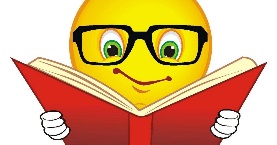 Profesor/ a:  Jessica Troncoso Díaz                                                                               Teléfono:986672289              Correo: jtroncoso@mlbombal.cl                                        Educadora Pie: Claudia CarrascoTeléfono:977581017              Correo: ccarrasco@mlbombal.clCurso:     NT2                          Semana: 12Unidad: Los númerosObjetivo de la Clase: reconocer y representar gráficamente los números de 11 al 20Indicaciones para el trabajo del estudiante:1.- Antes de realizar las actividades , ver el siguiente video 2.-Hoy vamos a trabajar en nuestro cuaderno, con el número 11 en una página vamos a realizar un conjunto en donde debes recortar y pegar 11 elementos.A continuación , en la siguiente página vas a realizar gráficamente el número 113.-Hoy vamos a trabajar en nuestro cuaderno, con el número 12 en una página vamos a realizar un conjunto en donde debes dibujar 12 elementos.A continuación, en la siguiente página  vas a realizar gráficamente el número 12 4.-Hoy vamos a trabajar en nuestro cuaderno, con el número 13 en una página vamos a realizar un conjunto en donde debes recortar y pegar 13 elementos.A continuación, en la siguiente página vas a realizar gráficamente el número 13 5.-Hoy vamos a trabajar en nuestro cuaderno, con el número 14 en una página vamos a realizar un conjunto en donde debes dibujar 14 elementos.A continuación, en la siguiente página vas a realizar gráficamente el número 146.-Hoy vamos a trabajar en nuestro cuaderno, con el número 15 en una página vamos a realizar un conjunto en donde debes recortar y pegar 15 elementos.A continuación, en la siguiente página vas a realizar gráficamente el número 15